QuickBooks for Windows Conversion Instructions QuickBooks for Windows 2011–2014Direct ConnectTable of ContentsTable of Contents	1Introduction	2Documentation and Procedures	2Task 1:	Conversion Preparation	2Task 2:	Connect to [Financial Institution A]	3Task 3:	Cancel Outstanding Payments	3Task 4:	Match Downloaded Transactions	4Task 5:	Deactivate Your Account(s)	4Task 6:	Re-activate Your Account(s) at [Financial Institution B]	5Task 7:	Re-enable Side by Side Mode	5Task 8:	Recreate Online Payments	5Introduction As [Financial Institution A] completes its system conversion to [Financial Institution B], you will need to modify your QuickBooks settings to ensure the smooth transition of your data. To complete these instructions, you will need your [User ID and Password] for the [Financial Institution A] and [Financial Institution B] websites. It is important that you perform the following instructions exactly as described and in the order presented. If you do not, your service may stop functioning properly. This conversion should take 15–30 minutes.This update is time sensitive and can be completed on or after [Enter Date].  This detour symbol indicates section instructions that are using bill pay within QuickBooks only. If you do not use QuickBooks to make online bill payments, you can skip these sections or steps.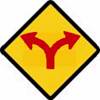 Documentation and ProceduresConversion PreparationBackup your data file.  For instructions to back up your data file, choose Help menu >> QuickBooks Help. Search for Back Up and follow the instructions.Download the latest QuickBooks update. For instructions to download an update, choose Help menu >> QuickBooks Help. Search for Update QuickBooks, then select Updating QuickBooks or Update QuickBooks and follow the instructions.If multiple computers do not use the same QuickBooks data file, skip step 3.Switch to single user mode.For instructions to switch to single user mode, choose Help menu >> QuickBooks Help. Search for Switch to Single User Mode and follow the instructions.If you are not using Register Mode, enable it for the conversion. You can change it back after the conversion is complete.Enable Register Mode. For instructions to enable register mode, choose Help menu >> QuickBooks Help. Search for Online Banking Modes, then select Online Banking Modes overview, scroll down, and follow the instructions.Connect to [Financial Institution A]Choose Banking menu > Online Banking Center.Choose [Financial Institution A] from the Financial Institution dropdown.Click Send/Receive.Enter credentials (if required) and click OK.Repeat steps 1 – 4 for each account with [Financial Institution A].Cancel Outstanding Payments  If you are not a bill pay user within QuickBooks, you can skip this section.Choose Reports menu >> Banking >> Check Detail.Click Modify or Customize Report.Under the Display tab, enter [Conversion Date] for the From date and 1/1/2020 for the To date.Click the Filters tab.Select the dropdown menu for Account, and select Multiple Accounts.Select each account at [Financial Institution A] and click OK.Select the Filter: Online Status.Select the dropdown menu for Online Status and select Any Online.Click OK.Click Print to save your list of pending payments. You can use this when you recreate and send these payments later.Double click on the first item in the report.Choose Edit menu >> Cancel Payment. Click Yes to cancel.Repeat steps 10 & 11 for each item listed in the report.Choose Banking menu >> Online Banking >> Online Banking Center.From the Financial Institution dropdown, choose [Financial Institution A].Go to the Items to Send list and make sure all items have checkmarks.Click the Send/Receive button.Match Downloaded TransactionsIf new transactions were received from your connection, accept all new transactions into the appropriate registers.If you need assistance matching transactions, choose Help menu >> QuickBooks Help. Search for Matching Transactions and follow the instructions.Deactivate Your Account(s)All transactions must be matched or added to the register prior to deactivating your account(s).Choose Lists menu >> Chart of Accounts.Select the account you want to deactivate.Choose Edit menu >> Edit Account.Click on the Online Services tab in the Edit Account window.  The tab is named Bank Feed Settings in QuickBooks 2014.Select Deactivate All Online Services and click Save & Close.Click OK for any dialog boxes that may appear with the deactivation.Repeat steps 2 – 6 for each account at [Financial Institution A].Re-activate Your Account(s) at [Financial Institution B]Choose Banking menu → Online Banking → Set Up Account for Online Services.  In QuickBooks 2014 choose Banking menu → Bank Feeds → Setup Bank Feed for an Account.Select an account to activate.Choose [Financial Institution B] and click Next.Follow the instructions in the wizard. If prompted for connectivity type, select Direct Connect.Match to the appropriate account and click Finish.Repeat steps 1 – 5 for all accounts at [Financial Institution B].Re-enable Side by Side ModeIf you prefer register mode, you can skip to the next section. If you use the Side by Side mode for online banking, you may now re-enable the mode.  Now known as Express Mode under Bank Feeds Center in QuickBooks 2014For instructions to enable Side by Side mode, choose Help menu >> QuickBooks Help. Search for Online Banking Modes, then select Online Banking Modes overview, scroll down, and follow the instructions.  For QuickBooks 2014, locate Bank Feeds within Checking Company Preferences found in the Edit menu > Preferences.Recreate Online PaymentsIf you do not use bill pay within QuickBooks, your conversion is complete. If you use online bill payments from within QuickBooks, you will now want to recreate your online bill payments. For assistance in recreating payments, choose Help menu >> QuickBooks Help. Search for Pay A Vendor Online and follow the instructions.Thank you for making these important changes!